Publicado en Ciudad de México el 30/01/2019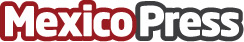 Evercore mantiene firmeza económica en sector financieroA 19 años de su fundación Evercore se ha posicionado como una de las mejores casas de bolsa en México, compitiendo en el mercado con casas importantes como: Monex, Bancomer, Finamex, Accíval, Vector, Inbursa, Invex, entre otrasDatos de contacto:almomento.mxNota de prensa publicada en: https://www.mexicopress.com.mx/evercore-mantiene-firmeza-economica-en-sector Categorías: Inmobiliaria Finanzas Emprendedores Recursos humanos Consumo Ciudad de México http://www.mexicopress.com.mx